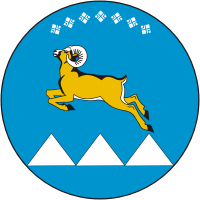 Муниципальное образование «Эвено-Бытантайский национальный район РС (Я)»«Эвэды-Бытантай национальнай буган» муниципальнай оптинУПРАВЛЕНИЕ ОБРАЗОВАНИЯ ЭВЕНО-БЫТАНТАЙСКОГО НАЦИОНАЛЬНОГО УЛУСА (РАЙОНА) РС (Я)ЭВЭДЫ-БЫТАНТАЙ НАЦИОНАЛЬНАЙ БУГ ХУПКУЧЭКЭН УПРАВЛЕНИЯН678580 РС (Я), Эвено-Бытантайский улус, с. Батагай-Алыта, тел./факс 8 (260) 2-10-94, e-mail uuoalyta@sakha.ru .ПРИКАЗ      «13 » января 2015г.                                                                                               №01-02/ 4АО реализации мероприятий Государственной программы  «Комплексные меры по реализации государственной антинаркотической политики в Республике  Саха (Якутия)  на 2012-2017 годы»В целях реализации мероприятий Государственной программы  «Комплексные меры по реализации государственной антинаркотической политики в Республике  Саха (Якутия) на 2012-2016 годы» (далее Программы),   п р и к а з ы в а ю:1.  Директорам образовательных учреждений обеспечить контроль исполнения;1.2. по организации сбор документов и премирование педагогических работников и родителей-волонтеров, за поддержку и развитие волонтерского движения по профилактике злоупотребления психоактивных веществ среди несовершеннолетних Республики Саха (Якутия), согласно п.1.13 «Поддержка и развитие антинаркотического волонтерского движения по профилактике злоупотребления психоактивными веществами» Программы;  организовать и провести с 1 февраля  по 15 июня  2015 года конкурс на лучшую    научную и методическую работу по профилактике наркомании и пропаганде ЗОЖ среди обучающихся, согласно п.1.2.4 «Проведение конкурсов на лучшую научную и методическую работу по профилактике наркомании и пропаганде здорового образа жизни среди обучающихся образовательных учреждений Республики Саха (Якутия)» Программы;  организовать и провести с 1 февраля по 15 июня  2015 года  заочный смотр - конкурс на лучшую организацию работы по профилактике наркомании среди общеобразовательных организаций республики «Лучший пост ЗОЖ образовательной организации РС(Я) 2015 года», согласно п.1.2.1 «Проведение конкурсов на лучшую организацию работы по профилактике наркомании среди общеобразовательных учреждений Республики Саха (Якутия)» Программы.Утвердить:Положение о денежном поощрении педагогических работников и родителей - волонтеров  за  поддержку и развитие  волонтерского движения по профилактике злоупотребления психоактивных веществ среди несовершеннолетних, согласно Приложению 1 к настоящему приказу;Положение о республиканском заочном смотре-конкурсе на лучшую организацию работы по профилактике наркомании среди образовательных организаций РС (Я) «Лучший пост ЗОЖ образовательной организации РС (Я) 2015 года», согласно Приложению2 к настоящему приказу;Положение о республиканском конкурсе на лучшую научную и методическую работу по профилактике наркомании и пропаганде ЗОЖ среди обучающихся образовательных организаций Республики Саха (Якутия), согласно Приложению 3 к настоящему приказу.Республиканский Конкурс проводится в заочной форме. Конкурс реализуется в 2 этапа: I этап – муниципальный. Срок проведения –   01февраля – 23 мая  2015 года. II этап – республиканский. Срок проведения –25 мая  - 1 июля 2015 года. Прием конкурсных материалов в муниципальный оргкомитет производится с 15 мая до 23 мая  2015  года.Конкурсные материалы предоставляются в соответствии с общими требованиями к описанию работы только в электронном варианте  по эл. адресу: ammosova1974@mail.ruзаявка на участие в Конкурсе (в свободной форме) с указанием полного юридического названия образовательной организации, ФИО (полностью) председателя и исполнительного директора поста ЗОЖ (заполняется представителем поста ЗОЖ образовательного учреждения);Контроль исполнения настоящего приказа возложить на Н.Д. Аммосову, методиста по воспитательной работе.Начальник МКУ УО:                             п/п                                  /А.П. Степанов/исп: Аммосова Н.Д.Приложение 1                                                                                             к приказу от  05.02.2015 №01-16/494Положение  о денежном поощрении педагогических работников и родителей - волонтеров  за  поддержку и развитие  волонтерского движения по профилактике злоупотребления психоактивных веществ среди несовершеннолетнихНастоящее Положение определяет порядок присуждения и выплаты денежного поощрения педагогическим работникам и родителям - волонтерам  за  поддержку и развитие  волонтерского движения по профилактике злоупотребления психоактивных веществ среди несовершеннолетних, активно участвующих в организации  антинаркотической профилактической деятельности в общеобразовательных организациях Республики Саха (Якутия).1. Цель денежного поощрения           Денежное поощрение учреждено в целях  пропаганды и развития волонтерского движения, достижения высоких  результатов деятельности и создания условий для проявления творческой активности педагогических  работников и родителей-волонтеров по профилактике злоупотребления психоактивными веществами среди несовершеннолетних и  антинаркотической профилактической деятельности в общеобразовательных организациях Республики Саха (Якутия). 2. Основные задачи поощрения2.1 Формирование здорового образа жизни молодого поколения, профилактика безнадзорности, подростковой преступности, наркомании и алкоголизма.2.2 Вовлечение максимально возможного числа педагогических работников и родительской общественности в волонтерское движение по профилактике злоупотребления психоактивными веществами среди несовершеннолетних и  антинаркотической профилактической деятельности в общеобразовательных организациях Республики Саха (Якутия).2.3 Повышение мотивации педагогических работников и родителей по организации  профилактики злоупотребления психоактивными веществами  и  антинаркотической профилактической деятельности  среди несовершеннолетних в общеобразовательных организациях Республики Саха (Якутия).3. Размер и порядок денежного поощренияДенежное поощрение присуждается  Министерством образования Республики Саха (Якутия) в количестве  36-ти премий  не более 1 раза в год. Размер поощрения устанавливается решением Комиссии ежегодно и составляет в 2015 году 21 325 (двадцать одну тысячу триста двадцать пять) рублей. Денежное поощрение присуждается из средств Государственной программы Республики Саха (Якутия) «Комплексные меры по реализации государственной антинаркотической политики в Республики Саха (Якутия) на 2012-2017 годы».4. Кандидаты на получение денежного поощренияДенежное поощрение присуждается педагогическим работникам, родителям – волонтерам за большой вклад в развитие волонтерского движения  по профилактике злоупотребления психоактивными веществами среди несовершеннолетних, за достижение высоких результатов воспитанников в городских, республиканских, всероссийских мероприятиях. 5. Порядок представления документов на денежное поощрение 5.1 Выдвижение  педагогических работников, родителей - волонтеров    на денежное поощрение производится муниципальными управлениями образования муниципальных районов и городских округов Республики Саха (Якутия).5.2 Представление на денежное поощрение, подписанное  директором образовательной организации, начальником управления образования муниципального района, городского округа, на территории которого работает волонтерское движение, подается на имя министра образования Республики Саха (Якутия)   в срок не позднее      10  июня 2014 г. после выхода информационного письма о поощрении, размещенного на сайтах www.sakha.gov.ru/minobr и пмсс.рф.5.3  В представлении необходимо указать:а) Фамилия, имя, отчество кандидата на денежное поощрение;б) должность, место работы;в) служебный адрес, телефон;г) домашний адрес, телефон;д) звания, награды.5.4  К представлению на кандидата на присуждение денежного поощрения  прилагаются следующие документы:а)    копия паспорта физического лица, копия ИНН, копия страхового свидетельства пенсионного страхования.б) подробный анализ (отчет) о проделанной работе по антинаркотическому волонтерскому движению в сфере профилактики аддиктивного поведения   несовершеннолетних, подписанная руководителем организации, объединения;в)    банковские реквизиты для перечисления денежного поощрения.6. Сроки подачи документов на денежное поощрениеРегистрация кандидатов на получение денежного поощрения начинается с момента поступления представлений в ГБОУ «Республиканский центр психолого-медико-социального сопровождения» Министерства образования Республики Саха (Якутия) и заканчивается не позднее 10 июня 2015 года.Представления предоставляются в соответствии с общими требованиями настоящего Положения только в электронном варианте по эл.адресу: ammosova1974@mail.ru (с пометкой: денежное поощрение педагогов и родителей).7. Критерии отбора кандидатов на денежное поощрение7.1  Для рассмотрения представлений на денежное поощрение создается Комиссия из числа специалистов Министерства образования Республики Саха (Якутия) и Республиканского центра психолого-медико-социального сопровождения Министерства образования Республики Саха (Якутия). 7.2 Состав комиссии утверждается приказом Министра образования Республики Саха (Якутия).7.3   Решения Комиссии принимаются простым большинством голосов членов комиссии. В случае равенства голосов решающим является голос председателя комиссии.7.4  Принимаемые на заседаниях Комиссии решения оформляются протоколом, который подписывается председателем и членами комиссии.7.5  Решение Комиссии является основанием для выплаты денежного поощрения педагогическим работникам и родителям – волонтёрам за  поддержку и развитие  волонтерского движения по профилактике злоупотребления психоактивными веществами среди несовершеннолетних.7.6 Комиссия имеет право запрашивать в соответствующих организациях документы, подтверждающие сведения, представленные заявителем.7.7 На основании протокола Комиссии издается  приказ Министерства образования Республики Саха (Якутия) о включении педагогического работника, родителя-волонтера в список на получение денежного поощрения в 2015 году.Приложение 2   к приказу от 05.02.2015  № 01-16/494ПОЛОЖЕНИЕо республиканском заочном смотре-конкурсе на лучшую организацию работы по профилактике наркомании среди образовательных организаций РС (Я) «Лучший пост ЗОЖ образовательной организации (учреждения) РС (Я) 2015 года»Республиканский заочный смотр-конкурс деятельности общественных постов формирования здорового образа жизни (пост ЗОЖ) образовательных организаций Республики Саха (Якутия) (далее - Конкурс) является открытым и проводится с целью повышения эффективности  профилактической деятельности, распространения опыта работы, стимулирования лучших постов ЗОЖ образовательных организаций республики.Организатор Конкурса - Министерство образования Республики Саха (Якутия). Партнеры конкурса:- Управление Федеральной службы по контролю за оборотом наркотиков России по   Республике Саха(Якутия);-Якутский республиканский наркологический диспансер Министерства         здравоохранения Республики Саха (Якутия).Задачи КонкурсаОбобщение и  распространение  опыта работы общественных постов ЗОЖ образовательных организаций РС (Я). Поддержка и стимулирование деятельности постов ЗОЖ по внедрению в образовательных организациях новых профилактических проектов и программ по злоупотреблению ПАВ среди несовершеннолетних.Повышение профессиональной компетентности членов постов ЗОЖ по профилактике аддиктивного поведения у детей и подростков образовательных организаций.Повышение значимости проводимой постами ЗОЖ профилактической деятельности, как одной из основных направлений воспитательной работы образовательных организаций.Участники КонкурсаВ Конкурсе могут участвовать общеобразовательные организации всех типов, в которых действуют общественные посты ЗОЖ. Выдвижение кандидатов на участие в республиканском Конкурсе производится улусными (районными) органами управления образования по итогам улусного (районного) этапа Конкурса. Кандидаты выбираются из числа постов ЗОЖ, конкурсные материалы которых отвечают всем требованиям Конкурса и поданы в течение указанного срока.Улус (район) имеет право выдвигать не менее 3-5  претендента на участие в республиканском этапе Конкурса. Порядок проведения КонкурсаРеспубликанский Конкурс проводится в заочной форме.Конкурс реализуется в 2 этапа:I этап – муниципальный. Срок проведения –   01февраля – 23 мая  2015 года. II этап – республиканский. Срок проведения –25 мая  - 1 июля 2015 года.Прием конкурсных материалов в республиканский оргкомитет производится           с 25 мая до 15 июня  2015  года. Конкурсные материалы, прошедшие муниципальный этап, предоставляются улусными (районными) органами управления образованием вместе с решением оргкомитета управления образованием о выдвижении представителя (представителей), подписанным начальником управления образования (Приложение №1). Конкурсные материалы предоставляются в соответствии с общими требованиями к описанию работы согласно приложению №2 только в электронном варианте по         эл. адресу: ammosova1974@mail.ru  Экспертная комиссия Конкурса из числа специалистов в области профилактики, рассматривает все поступившие заявки на II этап и проводит экспертную оценку материалов, которые отвечают всем формальным требованиям Конкурса. При проведении оценки поступивших материалов члены экспертной комиссии руководствуются специальными критериями и данными деятельности постов ЗОЖ за 2014-2015 учебный год.На основе анализа поступивших материалов конкурсантов экспертная комиссия принимает решение о выявлении победителей республиканского заочного смотра-конкурса деятельности общественных постов ЗОЖ образовательных организаций РС (Я) «Лучший пост ЗОЖ образовательной организации РС (Я) 2015 года». Решение  экспертной комиссии является окончательным и апелляции не подлежит.Конкурсные материалы, поступившие позднее 15 июня 2015 года, а также с нарушением предъявляемых требований,  экспертной комиссией  не рассматриваются.Содержание материалов, предоставляемых на Конкурс:решение управления образования о выдвижении представителя (представителей) своего улуса (района) согласно Приложению №1;заявка на участие в Конкурсе (в свободной форме) с указанием полного юридического названия образовательной организации, ФИО (полностью) председателя и исполнительного директора поста ЗОЖ (заполняется представителем поста ЗОЖ образовательного учреждения);конкурсный материал, соответствующий Приложению №2.Критерии оценки конкурсного материала:наличие полного состава членов поста ЗОЖ (паспорт поста ЗОЖ);соблюдение принципов позитивной первичной  профилактики: долгосрочности и непрерывности, адресности, доступности и последовательности профилактических действий, внедрение новых подходов в профилактике аддиктивного поведения несовершеннолетних в режиме системности профилактической работы, социального партнерства и комплексного подхода и материалы, отражающие индивидуальную работу с детьми «группы риска» (особенности, стиль, уникальность опыта) (анализ работы поста ЗОЖ); наличие печатных методических изданий по теме конкурса: статьи в методических сборниках, журналах, газетах, выступления в СМИ, Интернет-ресурсах, ведение рубрики на собственных сайтах образовательных организаций;использование новых форм проведения профилактических мероприятий: тренингов, альтернативных мероприятий, волонтерского движения, фокус-групп, агитбригад и т.д. (сценарий профилактического мероприятия с фотографиями);эстетичность и правильность оформления конкурсного материала.Подведение итогов конкурса:Победитель Конкурса и лауреаты в номинациях Конкурса награждаются дипломами Министерства образования РС (Я), Управления Федеральной службы по контролю за оборотом наркотиков России по РС(Я), Якутского республиканского наркологического диспансера  Министерства здравоохранения  РС(Я), ценными призами, руководители конкурсных работ признанных лауреатами конкурса получают сертификат  о распространении опыта по республике;Итоги Конкурса будут подведены в августе 2015 года и опубликованы в республиканских СМИ.Лучшие конкурсные материалы будут рекомендованы для распространения  в системе образования РС (Я).Приложение №2                                                                                                                       к Положению 2Общие требования к конкурсному материалуХарактеристика учебного заведения согласно Приложению №1 к Постановлению Правительства РС (Я) от 04 февраля  2013  года № 21;краткий анализ по направлениям деятельности поста ЗОЖ (диагностическая, коррекционно-развивающая, консультативная, экспертная, профилактическая, просветительская) с основными целевыми группами за 2014-2015 учебный  год (за аналог взять форму 2 приложения № 2 к Постановлению Правительства РС (Я) от 04 февраля  2013  года № 21 – не более 5 печатных страниц Times New Roman размер 12;краткий анализ проведенных и действующих в образовательной организации проектов и программ по профилактике аддиктивного поведения учащихся;выявленные проблемы по направлениям работы с целевыми группами и пути их решения;сценарий лучшего профилактического мероприятия, организованного постом ЗОЖ в ОУ в 2014– 2015 учебном году на уровне школы (улуса, региона, республики) с фотографиями. Приложение 3                                                                  к  приказу от  05.02.2015 № 01-16/494ПОЛОЖЕНИЕо республиканском Конкурсе на лучшую научную и методическую работу по профилактике наркомании и пропаганде ЗОЖ среди обучающихся Цель проведения Конкурса.Выработка   практических   рекомендаций   по   организации   системы профилактики наркомании и пропаганде ЗОЖ среди обучающихся.Задачи Конкурса.Поддержка и стимулирование инновационной деятельности в области профилактики наркомании и пропаганде ЗОЖ среди обучающихся;Внедрение авторских разработок в профилактическую деятельность общественных постов формирования ЗОЖ общеобразовательных организаций Республики Саха (Якутия).Этапы проведения Конкурса.3.1.Подача заявление на участие: в течение Конкурса до завершения приема работ3.2.Подготовка конкурсной работы по номинациям: март-май3.3.Предоставление конкурсных работ: до 15  июня 2015 года 3.4.Экспертиза работ: с 15 июня – 01 августа 2015 года3.5.Подведение итогов и награждение: август 2015 года4. Номинации Конкурса.4.1.	Конкурс включает в себя три номинации:«Сущность и содержание профилактики наркомании и пропаганды здорового образа жизни»;«Пропаганда здорового образа жизни, формирование антинаркотического мировоззрения среди детей и подростков»;«Организация профилактики наркомании и пропаганды здорового образа жизни в сфере досуга детей и подростков».	Тема конкурсной работы выбирается участником в соответствии с его интересами. 5. Порядок участия в Конкурсе.5.1.	Участниками Конкурса могут быть: обучающиеся общеобразовательных организаций Республики Саха (Якутия), педагоги и специалисты образовательных организаций, изучающие и (или) исследующие проблемы профилактики наркомании  и пропаганду здорового образа жизни и (или) ведущие научную или методическую (профилактическую)  работу в данной сфере.5.2.	Участие в Конкурсе.Участие в Конкурсе включает в себя следующие этапы:а)	регистрация в качестве участника Конкурса;б)	подготовка и отправка конкурсной работы;в)	оценка конкурсных работ;г)	итоговые мероприятия.5.3 Регистрация в качестве участника Конкурса.  Регистрация   участников   Конкурса  начинается   с   момента поступления конкурсных работ в ГБОУ «Республиканский центр психолого-медико-социального сопровождения» Министерства образования РС (Я) и заканчивается в последний день отправки конкурсных работ.  Каждый участник Конкурса заполняет заявление (Приложение № 2), которое также направляется в ГБОУ «Республиканский центр психолого-медико-социального сопровождения» Министерства образования РС (Я).6.  Конкурсная работа: содержание, оформление, представление и оценка. 6.1. СОДЕРЖАНИЕ КОНКУРСНОЙ РАБОТЫ. 	Конкурсная работа должна быть комплексной и оконченной, то есть исследовать тему всесторонне, глубоко и полно с использованием как научной и учебной литературы, так и периодических изданий.	Работа должна включать в себя практические рекомендации по организации системы профилактики наркомании и пропаганде здорового образа жизни среди обучающихся.	Работа должна быть содержательной и доступной.а)	Содержательность – свойство конкурсной работы, позволяющее точно понять мысли, высказываемые автором в каждом разделе работы; отсутствие логических ошибок в изложении мысли.б)	Доступность – свойство конкурсной работы, позволяющее понимать содержание конкурсной работы, не прибегая к специализированным словарям по специфичным вопросам, а также во избежание в конкурсной работе больших, многосложных, многосоставных предложений	Работа должна быть грамотно, комплексно и аккуратно
оформленной.	Грамотность конкурсной работы – изложение материала конкурсной работы в соответствии с правилами русского языка и здравым смыслом.	Комплексность предполагает наличие в содержании работы: плана работы; основного текста конкурсной работы; ссылок на авторов (работы), чьи высказывания (публикации) включены в текст конкурсной работы; списка основных терминов (понятий), используемых в работе (глоссарий); списка литературных (книжных) источников; списка периодических источников; списка нормативных правовых актов; списка Интернет-ресурсов; списка указаний на выступления и высказывания руководителей соответствующих органов государственной власти, используемых в работе.Работа должна быть аккуратно оформлена, без помарок и исправлений.при выполнении конкурсной работы авторами должны быть соблюдены принципы позитивной профилактики в образовательной среде.6.2. Оформление конкурсной работы.Титульный лист конкурсной работы оформляется по образцу (Приложение № 1).План, основной текст, списки оформляются по следующим
правилам:лист формата А4 (текст печатается с одной стороны листа).размер и шрифт текста - 12 «Times New Roman».межстрочный интервал - 1,5;поля: 	верхнее – ; 	левое – 2,5 мс;			нижнее – .; 	правое – ;страницы нумеруются по порядку арабскими цифрами.	Приложения, в том числе таблицы, дополнительные материалы оформляются в произвольной форме, удобной для понимания и усвоения информации, и нумеруются в порядке, удобном для их использования. 6.3.	Преставление конкурсной работы	Срок представления конкурсных работ в ГБОУ «Республиканский центр психолого-медико-социального сопровождения» Министерства образования РС(Я)  –       15 июня 2015 г.	Конкурсные материалы предоставляются в соответствии с общими требованиями к описанию работы только в электронном варианте по эл.адресу: rdrmc@mail.ru 6.4.	Оценка конкурсных работОценка поступивших в ГБОУ «Республиканский центр психолого-медико-социального сопровождения» Министерства образования РС(Я)  работ осуществляется экспертами- специалистами  в области профилактики республиканского и российского уровней.6.5. Награждение победителей КонкурсаПобедители выявляются по каждой номинации Конкурса. 7. Итоговые мероприятия	 Итоги работы конкурсной комиссии по определению победителей и призеров Конкурса вносятся в протоколы заседаний и оформляются приказом министра образования Республики Саха (Якутия).  Авторы наиболее интересных работ, не вошедших в число победителей и призеров по номинациям, по усмотрению конкурсной комиссии могут быть поощрены дипломами «За вклад в разработку научной проблемы профилактики наркомании среди обучающихся».Конкурсные работы по усмотрению организаторов конкурса могут быть использованы в антинаркотической профилактической деятельности в образовательной среде.КОНКУРСНАЯ РАБОТА №_______________________________(заполняется при регистрации работы)Конкурс научных и методических работ по профилактике наркомании и пропаганде ЗОЖ среди обучающихся «_________________________________________________________________________________________________________________________________________________________»(полное название работы)АВТОР:________________________________________________________________________               (фамилия, имя, отчество - полностью) ________________________________________________________________________________(название школы полностью)________________________________________________________________________________
класс____________________Адрес АВТОРА: ______________________________________________________________________________                                             (указывается адрес, посредством которого будет осуществляться обратная связь с автором)телефоны: (	)	e-mail:	http://	______Руководитель: _________________________________________________________________(фамилия, имя, отчество - полностью)_____________________________________________________________________________(ученая степень, ученое звание научного руководителя - полностью) _____________________________________________________________________________(место постоянной работы)Контактные координаты: _____________________________________________________________________________			(просим указать контактные координаты, удобные для общения)			           _____________________________________________________________________________(название населенного пункта, где подготовлена работа)«    » _____________2015 г.   Приложение № 2                              к Положению 3Заявление1. Ф.И.О._______________________________________________________________________2. Дата рождения (число, месяц, год)______________________________________________3. Место жительства (контактный телефон)_____________________________________________________________________________________________________________________4. Телефоны: код города _________домашний___________________________________________служебный	e-mail:	___________________________________5. Место учебы (класс)/ работы (должность) _____________________________________ __________________________________________________________________________________________________________________________________________________________6. Номинация и тема конкурсной работы: _________________________________________ _________________________________________________________________________________________________________________________________________________________________________________________________________________________________________________________________________________________________________________________________________________________________________________________________7. Публикации, участие в научных проектах и конференциях (указать места проведения)__ _________________________________________________________________________________________________________________________________________________________________________________________________________________________________________________________________________________________________________________________________________________________________________________________________Прошу Вас зарегистрировать меня в качестве участника Конкурса научных и методических работ по профилактике наркомании и пропаганде ЗОЖ среди обучающихся                     Дата _______________                        Подпись__________________Приложение № 3                                  к Положению 3Списокрекомендуемых тем конкурсных работ Номинация I  «Сущность и содержание профилактики наркомании и пропаганды здорового образа жизни»1. Профилактика формирования склонности к употреблению наркотиков в младшем школьном возрасте.	2. Дети из социально-неблагополучных семей как объект профилактики злоупотребления наркотиками.	3. Социально-педагогические основы профилактики наркомании среди детей и подростков.	4. Сущность и содержание профилактики наркомании и пропаганды ЗОЖ среди несовершеннолетних.	5. Профилактика наркомании в образовательной среде: состояние и перспективы.	6. Подростковый наркотизм: социальный анализ и профилактика.	7. Криминологическая характеристика и профилактика преступлений, связанных с наркотиками.	8. Сущность и содержание пропаганды здорового образа жизни в детско-подростковой средеНоминация II «Пропаганда здорового образа жизни, формирование антинаркотического мировоззрения среди детей и молодежи»1. Роль антинаркотической пропаганды в детско-подростковой  среде.2. Формирование группы молодежных лидеров, пропагандирующих ценности здорового образа жизни.3. Профилактика злоупотребления наркотиками и внедрение здоровьесберегающих технологий в образовательной среде.4. Медико-психологические основы профилактики злоупотребления ПАВ несовершеннолетними.5. Формирование антинаркотического мировоззрения как форма профилактики наркомании и пропаганды ЗОЖ среди детей и подростков.6. Формирование антинаркотического мировоззрения обучающихся в рамках воспитательного процесса.7. Пропаганда здорового образа жизни как средство профилактики наркомании среди подростков.8. Роль антинаркотической пропаганды в детско-подростковой  среде посредством уличной рекламы, направленной на формирование у несовершеннолетних здорового образа жизни.Номинация III «  «Организация профилактики наркомании и пропаганды здорового образа жизни в сфере досуга детей и подростков»»1. Взаимодействие семьи, школы и социума в процессе профилактики наркомании и пропаганде ЗОЖ среди детей и подростков.2. Физкультурное образование в профилактике зависимости от наркотиков и пропаганде ЗОЖ.3. Возможности использования потенциала физической культуры и спорта в профилактике наркомании и пропаганде ЗОЖ.4. Роль семьи в профилактике наркомании и пропаганде ЗОЖ.5. Проблема наркомании среди молодежи и ее профилактика.6. Наркомания и методы ее профилактики среди детей и подростков средствами физической культуры и спорта.7. Профилактика злоупотребления наркотиками и пропаганда ЗОЖ в Интернете.Приложение № 1                                   к Положению 3